    4 YAŞ ARALIK AYI        AYLIK PLAN 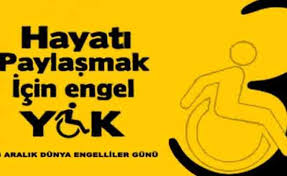 *3 Aralık Dünya Engelliler Günü proje çalışması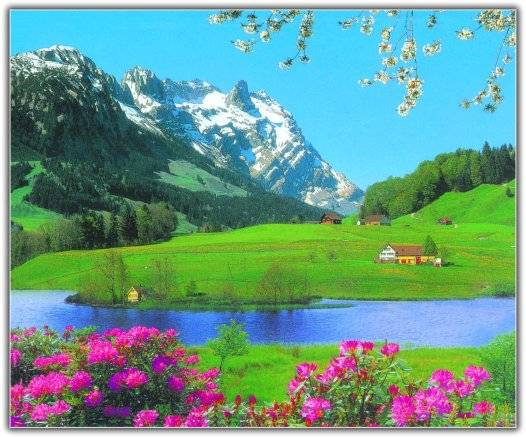 ŞARKIBir gün bir gün bir çocukKırmızı BalıkPortakalı Soydum PARMAK OYUNUAt Alkışı Parmak OyunuAtlar ormanda yavaşca yürüyortıkır tıkır da tıkır (3)Aaaa!! O da ne? Bir Taşlık.Taşlığın Altından GeçememÜstünden GeçememAma İçinden Geçebilirim(eller göğüse veya bacaklara vurularak taşlıkta yürüme sesi yapılır)Yürümeye Devam EttimTıkır tıkır da tıkır (3)Aaaa!! O da ne? Bir Çimenlik.Çimenliğin Altından GeçememÜstünden GeçememAma İçinden Geçebilirim(eller birbirine sürtülerek ses çıkartılır)Yürümeye Devam EttimTıkır tıkır da tıkır (3)Aaaa!! O da ne? Bir Bataklık.Bataklığın Altından GeçememÜstünden GeçememAma İçinden Geçebilirim(Dil damağa vurularak ses çıkartılır)Yürümeye Devam EttimTıkır tıkır da tıkır (3)Aaaa!! O da ne? Bir Asma Köprü.Asma Köprünün Altından GeçememÜstünden GeçememAma İçinden Geçebilirim(sağa sola sallanarak gacır gucur sesler çıkarılır.)Yürümeye Devam EttimTıkır tıkır da tıkır (3)Aaaa!! O da ne? Bir devAMA BEN DEVLERDEN KORKMAM Kİİ..:))SABAH KALKINCASabah kalkınca (eller uyanma hareketi yapılır)Temizlik başlar(musluk açma hareketi)Önce eller yıkanır(elleri yıkama hareketi)Sonra yüzler yıkanır(yüz yıkama hareketi yapılır)Bak ne güzel oldu(sağ ek belde sol el ayna yapılır)Misler gibi koktun(sol el parmakları birleştirilir sallanır)Sabah kalkınca, temizle başlanırDişlerini unutma (sağ elle dişler gösterilir)Güzel  güzel fırçala(diş fırçalama hareketi)Bak ne güzel oldun , misler gibi koktunDRAMAHayvanlar kukla gösterisi KARINCA (DRAMA)MEVLANA HAFTASI (DRAMA)OYUNGÖLÜ DOLDURALIMŞEKİLLER ÜSTÜNDE ZIPLAYALIMMISIR PATLATALIM (0YUN)BEDENSEL KOORDİNASYON  GELİŞTİREN OYUNUMUZDENEY BALON İLE ELEKTİRİKLENME ÖĞRENİYORUZHORTUM NASIL OLUŞUR GÖZLEMLEDİKOKSİJEN DENEYİMİZ BİLMECELERHer evde resmi var kalbimizde ismi var(ATATÜRK)Kırmızı bayrağın içinde iki taneyiz(AY YILDIZ)Hem yıldızı hem ayı var kırmızı rengi var(BAYRAK) Küp içinde beyaz uşak(peynir)İnek verir bizlere  afiyet  olsun (süt)Dal üstünde al yanaklı oğlan(elma)Yer altında civcivli tavuk(patates)Turuncudur rengi ,dilim dilim dilmeli(portakal)SANAT ETKİNLİĞİSEVİMLİ CİVCİV KAR TANESİ UĞUR BÖCEĞİUÇAN BALONLAR TÜRKÇE DİL ETKİNLİĞİSABIRSIZ FEZA (HİKAYE)MIŞ GİBİ (HİKAYE)BİLYELER (HİKAYE)KUTUP AYISI (HİKAYE)ÖĞRETEMLER TUĞBA GÖNÜL ŞEYMA BUKET 